4. Geography study programme of Greifswald University (translated from German) https://geo.uni-greifswald.de/studium/bsc-studiengaenge/bachelor-geographie/Total 180 ECTs:	39 Basic Modules		Basics in Human Geography (Grundlagen der Humangeographie)		General Physical Geography I and II (Allgemeine Physische Geographie I und II)		Cartography (Kartographie)		Statistics (Statistik)		Human Geography (Humangeographie)	40 Speciality Modules (Aufbaumodule)		Geoinformatics I (Geoinformatik I)		Ground, Site and Sustainability (Boden, Standort und Nachhaltigkeit)		Methods I (Methoden I)		Regional Geography (Regionale Geographie)		Geoecology (Geoökologie)	30 Profiling Modules (Fachliche Profilbildung)		Regional Planning (Regionalplanung)		Fernerkundung und Landschaftsplanung		Methods II (Methoden II)		Geoinformatics II (GeoinformatikI I)		Applied Geography (Angewandte Geographie)	52 Elective Subjects (2 Modules from: Economics, Public Law, Biology, Geology, Scandinavian Studies, Slavic Studies, Fennistics, English / American Studies or one language: Russian, French and, optionally, additional English)	 7 Practice	12 Bachelor Theses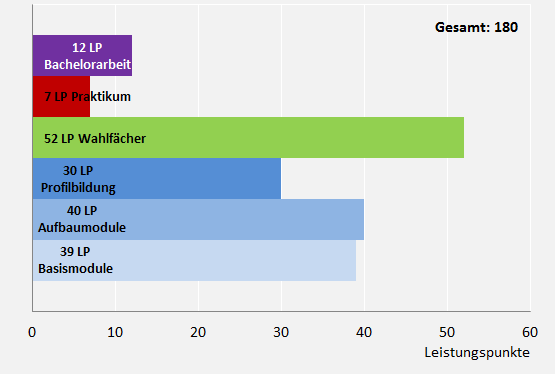 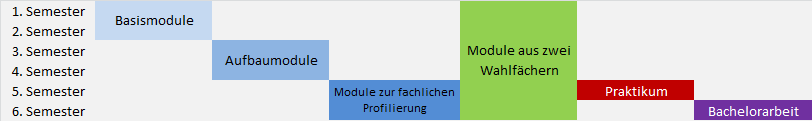 